Сумська міська радаVІІІ СКЛИКАННЯ   СЕСІЯРІШЕННЯвід                    2023 року №      -МРм. СумиРозглянувши звернення юридичної особи, надані документи, відповідно до статей 12, пункту «а» частини першої статті 141, 142 Земельного кодексу України, частини четвертої статті 15 Закону України «Про доступ до публічної інформації», протоколу засідання постійної комісії з питань архітектури, містобудування, регулювання земельних відносин, природокористування та екології Сумської міської ради від 20.06.2023 № 64,  керуючись пунктом 34 частини першої статті 26 Закону України «Про місцеве самоврядування в Україні», Сумська міська рада  ВИРІШИЛА:        1. Припинити Комунальному підприємству «Паркінг» Сумської міської ради (38523128) право постійного користування земельною ділянкою за адресою:               м. Суми, вул.  Гетьмана Павла Скоропадського, 2 а, площею 0,0496 га, кадастровий номер 5910136600:18:001:0027, що перебуває в постійному користуванні на підставі витягу з Державного реєстру речових прав на нерухоме майно про реєстрацію іншого речового права від 18.09.2013 № 9591083 (номер запису про інше речове право: 2541465). Категорія та цільове призначення земельної ділянки: землі житлової та громадської забудови, для будівництва та обслуговування будівель торгівлі.           2. Зарахувати земельну ділянку за адресою: м. Суми, вул.  Гетьмана Павла Скоропадського, 2 а, площею 0,0496 га, кадастровий номер 5910136600:18:001:0027 до земель запасу Сумської міської територіальної громади. Категорія та цільове призначення земельної ділянки: землі житлової та громадської забудови, для будівництва та обслуговування будівель торгівлі.Сумський міський голова                                                        Олександр ЛИСЕНКОВиконавець: Клименко ЮрійІніціатор розгляду питання –– постійна комісія з питань архітектури, містобудування, регулювання земельних відносин, природокористування та екології Сумської міської ради Проєкт рішення підготовлено Департаментом забезпечення ресурсних платежів Сумської міської радиДоповідач – Клименко Юрій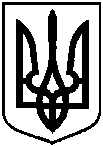 Проєктоприлюднено«__» ____________ 2023 р.Про припинення Комунальному підприємству «Паркінг» Сумської міської ради права постійного користування земельною ділянкою за адресою: м. Суми, вул.   Гетьмана Павла Скоропадського, 2 а, площею 0,0496 га